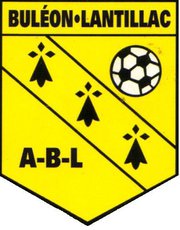 CHALLENGE HENRI LE BRETONMadame, Monsieur,	L’association de l’Avenir Buléon-Lantillac est un club de foot qui organise pour sa troisième édition le Challenge « Henri Le Breton », le samedi 16 Juin 2018. Lors des deux éditions précédentes, ce sont plus de 800 jeunes footballeurs évoluant en catégories U9, U11 et U13,  qui ont foulé notre site, organisé en huit terrains. Chaque équipe est composée de cinq joueurs et deux remplaçants, en challenge mini-Bercy. Tous ces jeunes talents repartent avec de nombreux lots, ce qui a rendu une réelle satisfaction de la part des dirigeants et accompagnateurs dans les deux éditions précédentes. C’est la qualité et la multiplicité des lots et récompenses qui a donné satisfaction les dirigeants et accompagnateurs des équipes présentes lors des éditons précédentes. Ceci a été réalisable grâce à nos 60 partenaires, qui ont participé généreusement et ont contribué à satisfaire petits et grands durant cette journée. 	Afin de permettre le développement de cette manifestation et d’obtenir le succès auprès des enfants, éducateurs, parents et supporters, il est indispensable de récolter des fonds pour mener à bien ce projet. Ainsi, nous cherchons le soutien d’entreprises qui pourraient nous aider, soit sous forme de dons matériels soit sous forme d’aides financières.	Si vous devenez partenaire de ce challenge, nous rappellerons votre partenariat au micro tout au long de la journée. A l’occasion du match de l’équipe de France à la coupe du monde qui aura lieu ce jour là, des écrans seront installés sur le site et votre encart publicitaire sera diffusé sur ces écrans. Il sera également diffusé sur le site du club http://avenirbuleonlantillac.footeo.com/. Nous acceptons la diffusion de vos banderoles, panneaux et flyers sur l’enceinte du stade.	Pour de plus amples informations, n’hésitez pas à contacter Gaël DREANO, membre du comité d’organisation par mail : gael56@hotmail.fr ou par téléphone au 0698119461.	Dans l’espoir que vous serez sensible à notre demande, je vous prie de recevoir Madame, Monsieur, l’assurance de notre considération distinguée.Comité d’organisation du Challenge Henri Le Breton